Марданова Анастасия ИгоревнаОСНОВНАЯ ИНФОРМАЦИЯ: ОБРАЗОВАНИЕ: Среднее-специальное Дата рождения:09.12.2000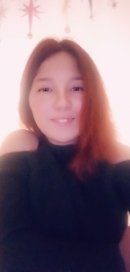 Семейное положение:Не замужемМесто жительства:     Г. Хабаровск, ЕАО пос. НиколаевкаТелефон:89963105526E-mail:   nastysha.igorevna.2000@mail.ruЦЕЛЬ:Найти работу в гостиничной индустрииПериод 
обученияНазвание учебного учрежденияСпециальность/профессия2017-2021Краевое государственное автономное профессиональное образовательное учреждение "Хабаровский технологический колледж"Гостиничное делоАдминистратор гостиницыОпыт работы,Практика:ЗАО «Хабаровска турист» гостиница «Турист»Данные о курсовых и дипломных работах:Технология бронирования номерного фонда и размещение гостей Профессиональные навыки:Владение компьютером, знание английского и японского языков на минимальном уровне Дополнительные навыки:Владение офисными программами Личные качества:Пунктуальная, ответственная, внимательнаяНа размещение в банке данных резюме выпускников на сайте колледжа моей персональной информации и фото СОГЛАСЕН(-НА) На размещение в банке данных резюме выпускников на сайте колледжа моей персональной информации и фото СОГЛАСЕН(-НА) 